Milí přátelé,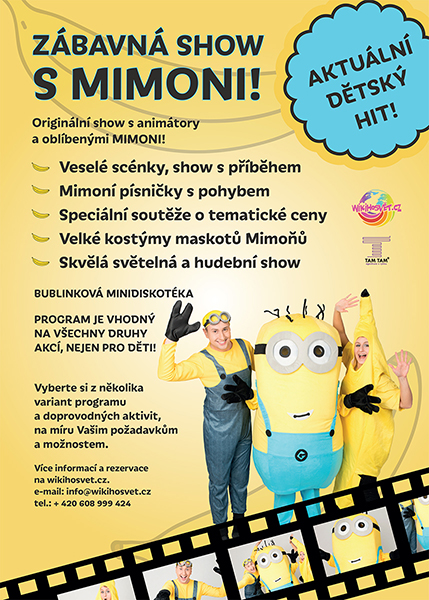 zveme Vás všechny na zábavnou show s MIMONI spojenou se slavnostním rozloučením a pasováním našich předškoláků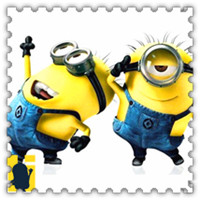      Kdy: 21.června 2022
Čas:  od 15 hodin
                          Kde: Zahrada MŠObčerstení zajištěno.
Vstupné dobrovolné.V případě nepříznivého počasí proběhne rozloučení s předškoláky v kulturním sále  obecního úřadu.                                                        Těšíme se na Vás!Kolektiv Mateřské školy Liptál